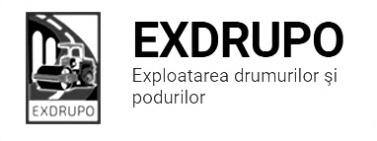 Notă informativăcu privire la lucrările de întreţinere şi salubrizare a infrastructurii rutieresect. Centru:executate 17.09.2021: Salubrizarea pasajelor subterane: bd.St.cel Mare – Ciuflea -0,5curse, bd.St.cel Mare-Negruzzi-0,5 curse, sos.Hincesti-Spicului- 0,5 curse, sos.Hincesti-Sihastrului 0,5curse, sos.Hincesti 178- 0,5 curse.Salubrizare manuala: str.Testimiteanu- 1,5 curse.Lichidarea situatiei de avariere: Timisoara -3m2, str.Spicului – 0,5m2, str.Universitatii – 1m2, str.V.Tepes – 5m2, str.Costesti – 34,7m2Amenajare beton asfaltic: str.Alexandri -79m2 – 1,5t str.de egaliz.planificate 20.09.2021:Lichidarea situatiei de avariere: str.Fintinilor, str.Vinatorilor, str.Lomonosov, str.Ganea, str.Odesa .Decapare beton asfaltic:, str.Spicului, sos.Hincesti(subterane).sect. Buiucani:executate 17.09.2021 :Salubrizare manuala: C.Iesilor – 1cursaAmenajare beton asfaltic: C.Iesilor – 298,5 tExcavare/trans.gunoi: str.I.Pelivan 30/2 – 7curseexecutate 16-17.09.2021(in noapte) :Salubrizare mecanizata: P.M.A.N., bd.St.cel Mare, P.D.Cantemir, C.Iesilor, str.Columna, str.Dosoftei.executate 17-18.09.2021(in noapte) :Salubrizare mecanizata: P.D.Cantemir, str.I.Creanga,P.Unirii, bd.A.Iulia, C.Iesilor.planificate 20.09.2021:Exacavare/trans.gunoi:str.I.Pelivan 30/2Amenajare pietris: str.I.Pelivan 30/2sect. Rîşcani: executate 17.09.2021 :Amenajare beton asfaltic: str.B.Bodoni -  C.Tanase 9 – 210m2Salubrizare manuala: str.B.Bodoni, str.C.Tanase , str.Albisoara, str.Petricani, str.T.Vladimirescu, str.Dimo, str.Florilor.executate 18.09.2021 :Salubrizare mecanizata: str.T.Vladimirescu, str.Dimo, str.Studentilor, str.Socoleni, str.Ceucari, C.Orheiului, C.Mosilor, str.Florilor.executate 19-20.09.2021(in noapte) :Salubrizare mecanizata: bd.Renasterii, str.G.Vierul, str.C.Tanase, str.Ierusalimului, str.P.Rares.planificate 20.09.2021:Exavare /compactare sol: str.Albisoara-Renasterii Amenajare pietris: str.Albisoara-Renasterii Montare bordure: str.Albisoara-Renasterii sect. Botanica:executate 17.09.2021: Amenajare beton asfalic: com.Tintereni str.Morii – 7,8 t b/a finAmenajare beton asfaltic: sos.Muncesti – 7,5 t b/a masc.executate 16 -17.09.2021: Salubrizare mecanizata: sos.Muncesti, str.G.Bot, str.Burebista, str.Independentei, Viaduc, str.Zelinski, str.Titulescu.planificate 18.09.2021:Amenajare beton asfaltic: sos.Muncesti planificate 20.09.2021:Amenajare beton asfaltic: str.Grenoble 259 sect. Ciocana:executate 17-18.09.2021:Salubrizare mecanizata: str.M.cel Batrin, str.A.Russo, str.M.Manole,str.G.Latina,str.P.Zadnupru, str.I.Vieru, str.Dumeniuc, str.Studentilor, str.M.Sadoveanu.executate 18.09.2021:Salubrizare mecanizata: com.Budesti , str.Voluntarilor, str.M.Manoleexecutate 19-20.09.2021:Salubrizare mecanizata:str.Voluntarilor, str.M.Manole, str.M.Dragan, str.M.Spataru, str.Bucovinei.planificate 20.09.2021:Excavare/trans.gunoi: str.P.Zadnipru 14/4Amenajare pietris:str.P.Zadnipru 14/4sect. OCR:planificate 20.09.2021:Aplicarea marcajului rutier: mun.Chisinausect. Întreținerea canalizării pluviale :executate 17.09.2021:Reparația canalizarii pluviale: bd.St.cel Mare – 2 gril.rid., 1 cursa gunoi, str.Columna – T.Ciorba – 1fint. ridicata , str.Columna – M.Viteazul – 20t pietris, 2 curse gunoi.Curățirea canalizării pluviale: str.M.Cibotari – 8 buc., str.Sf.Tarii – 10 buc, 1 cursa gunoi, C.Basarabiei – curat.canaliz.pluviala.planificate 20.09.2021Reparația canalizarii pluviale: bd.St.cel Mare (ridicare receptoare), str.M.Dragan (spalare colector).Curățirea canalizării pluviale: str.C.Basarabiei.sect. Specializat în infrastructură (pavaj):executate 17.09.2021: Excavare/trans.sol: com.Tintereni str.Al.cel Bun -143m3, 11 curse .planificate 20.09.2021: Excavare/trans.gunoi: com.Tintereni str.Al.cel Bun.sect. Specializat în infrastructură (restabilirea învelișului asfaltic):executate 17.09.2021:Amenajare beton asfaltic: str.M.Viteazul – Columna – 40m2executate 18.09.2021:Amenajare beton asfaltic: str.Grenoble 259 – 264,2 t b/a masc.planificate 18.09.2021: Amenajare beton asfaltic:str.Grenoble 259planificate 20.09.2021: Amenajare beton asfaltic:str.Grenoble 259 Tel: 47 12 93